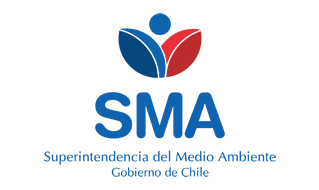 
INFORME DE FISCALIZACIÓN AMBIENTAL
Normas de Emisión
TRUSAL S.A. (PEÑAFLOR)
DFZ-2017-1257-XIII-NE-EI
1. RESUMEN.
El presente documento da cuenta del informe de examen de la información realizado por la Superintendencia del Medio Ambiente (SMA), al establecimiento industrial “TRUSAL S.A. (PEÑAFLOR)”, en el marco de la norma de emisión DS.90/00 para el reporte del período correspondiente a SEPTIEMBRE del año 2016.
2. IDENTIFICACIÓN DEL PROYECTO, ACTIVIDAD O FUENTE FISCALIZADA
3. ANTECEDENTES DE LA ACTIVIDAD DE FISCALIZACIÓN
4. ACTIVIDADES DE FISCALIZACIÓN REALIZADAS Y RESULTADOS
	4.1. Identificación de las descargas
	4.2. Resumen de resultados de la información proporcionada
5. CONCLUSIONES
La información aportada por el titular no presenta inconformidades a la Norma de Emisión DS.90/00  respecto de la materia objeto de la fiscalización.
6. ANEXOSNombreFirma
Aprobado
Elaborado
JUAN PABLO RODRÍGUEZ FERNÁNDEZ
VERÓNICA GONZÁLEZ DELFÍN
24-04-2017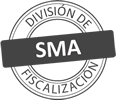 Titular de la actividad, proyecto o fuente fiscalizada:
TRUSAL S.A.Titular de la actividad, proyecto o fuente fiscalizada:
TRUSAL S.A.RUT o RUN:
96566740-7RUT o RUN:
96566740-7Identificación de la actividad, proyecto o fuente fiscalizada:
TRUSAL S.A. (PEÑAFLOR)Identificación de la actividad, proyecto o fuente fiscalizada:
TRUSAL S.A. (PEÑAFLOR)Identificación de la actividad, proyecto o fuente fiscalizada:
TRUSAL S.A. (PEÑAFLOR)Identificación de la actividad, proyecto o fuente fiscalizada:
TRUSAL S.A. (PEÑAFLOR)Dirección:
PARCELA N° 9, SECTOR EL GUANACORegión:
REGIÓN METROPOLITANAProvincia:
TALAGANTEComuna:
PEÑAFLORCorreo electrónico:
PAULA.STRAFFER@TRUSAL.CLCorreo electrónico:
PAULA.STRAFFER@TRUSAL.CLTeléfono:
Teléfono:
Motivo de la Actividad de Fiscalización:Actividad Programada de Seguimiento Ambiental de Normas de Emisión referentes a la descarga de Residuos Líquidos para el período de SEPTIEMBRE del 2016.Materia Específica Objeto de la Fiscalización:Analizar los resultados analíticos de la calidad de los Residuos Líquidos descargados por la actividad industrial individualizada anteriormente, según la siguiente Resolución de Monitoreo (RPM):
SISS N° 2156 de fecha 27-05-2008Instrumentos de Gestión Ambiental que Regulan la Actividad Fiscalizada:La Norma de Emisión que regula la actividad es:
N° 90/2000 Establece Norma de Emisión para la Regulación de Contaminantes Asociados a las Descargas de Residuos Líquidos a Aguas Marinas y Continentales SuperficialesPunto DescargaNormaTabla cumplimientoMes control Tabla CompletaCuerpo receptorCódigo CIIU N° RPMFecha emisión RPMÚltimo período Control DirectoPUNTO 2 (ESTERO POCHOCO)DS.90/00TABLA 1NO TIENEESTERO POCHOCO (PEÑAFLOR, RM)13041215627-05-2008PUNTO 1 (ESTERO POCHOCO)DS.90/00TABLA 1NO TIENEESTERO POCHOCO (PEÑAFLOR, RM)13041215627-05-2008N° de hechos constatadosN° de hechos constatadosN° de hechos constatadosN° de hechos constatadosN° de hechos constatadosN° de hechos constatadosN° de hechos constatadosN° de hechos constatados1234567Punto DescargaInformaEfectúa descargaEntrega dentro de plazoEntrega parámetros solicitadosEntrega con frecuencia solicitadaCaudal se encuentra bajo ResoluciónParámetros se encuentran bajo normaPresenta RemuestrasPUNTO 2 (ESTERO POCHOCO)SINOSINO APLICANO APLICANO APLICANO APLICANO APLICAPUNTO 1 (ESTERO POCHOCO)SINOSINO APLICANO APLICANO APLICANO APLICANO APLICAN° AnexoNombre Anexo 1Ficha de resultados de autocontrol PUNTO 2 (ESTERO POCHOCO)2Ficha de resultados de autocontrol PUNTO 1 (ESTERO POCHOCO)